國立臺東大學附屬特殊教育學校 教學日誌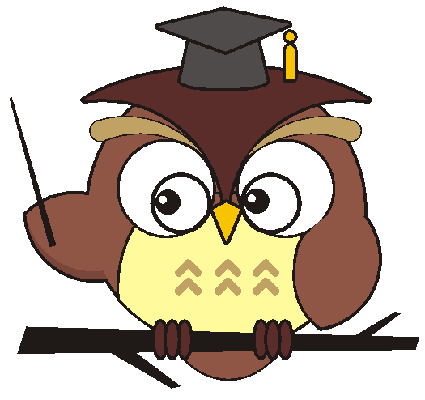 國立臺東大學附屬特殊教育學校 教學日誌第       週第       週 年    月    日 (星期   ） □晴  □陰  □雨  □其他節 次課程名稱具體教學重點任課教師簽名1234午間指導午間指導午間指導午間指導567班級事務摘記欄班級事務摘記欄須請各處室協助欄╱批閱及回應須請各處室協助欄╱批閱及回應導師：                 教學組長：                教務主任：          導師：                 教學組長：                教務主任：          導師：                 教學組長：                教務主任：          導師：                 教學組長：                教務主任：          第       週第       週 年    月    日 (星期   ） □晴  □陰  □雨  □其他節 次課程名稱具體教學重點任課教師簽名1234午間指導午間指導午間指導午間指導567班級事務摘記欄班級事務摘記欄須請各處室協助欄╱批閱及回應須請各處室協助欄╱批閱及回應導師：                 教學組長：                教務主任：          導師：                 教學組長：                教務主任：          導師：                 教學組長：                教務主任：          導師：                 教學組長：                教務主任：          